Please direct all questions to covidresponse@lwb.org.auThe following posters should be displayed at all times within each LWB Residential Property In addition to the above the following posters should be displayed when there is a positive Covid-19 case within an LWB Residential Property.Document TitleAction VisualSTOP Health DeclarationPlace at the entrance to the property so staff and visitors see prior to entering.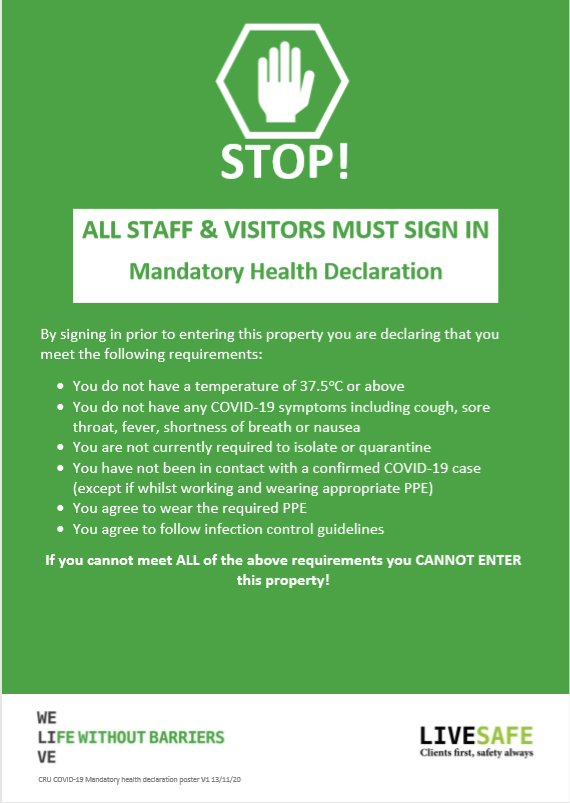 QR Code Sign In Place near the entrance to the property so staff and visitors see prior to entering.All Staff & Visitors to sign in using the QR code 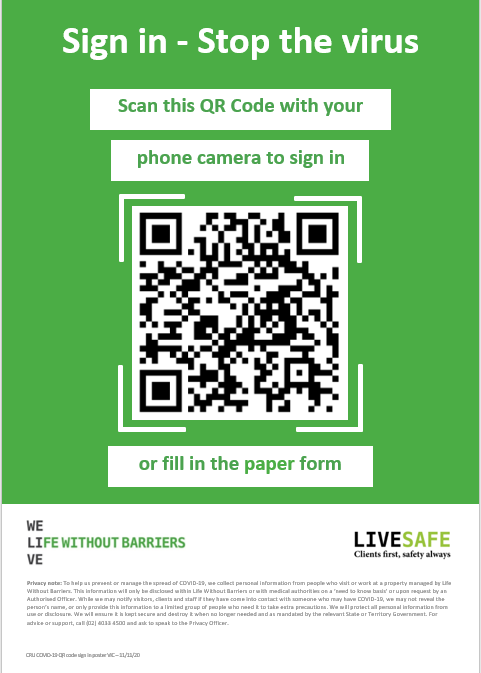 Face mask - donning and doffingPlace near donning and doffing stations.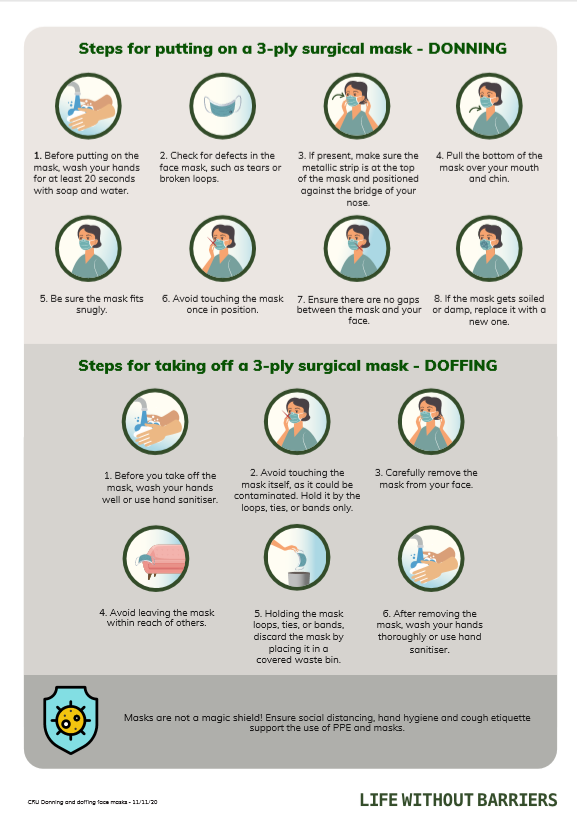 Face shield - donning and doffingPlace near donning and doffing stations.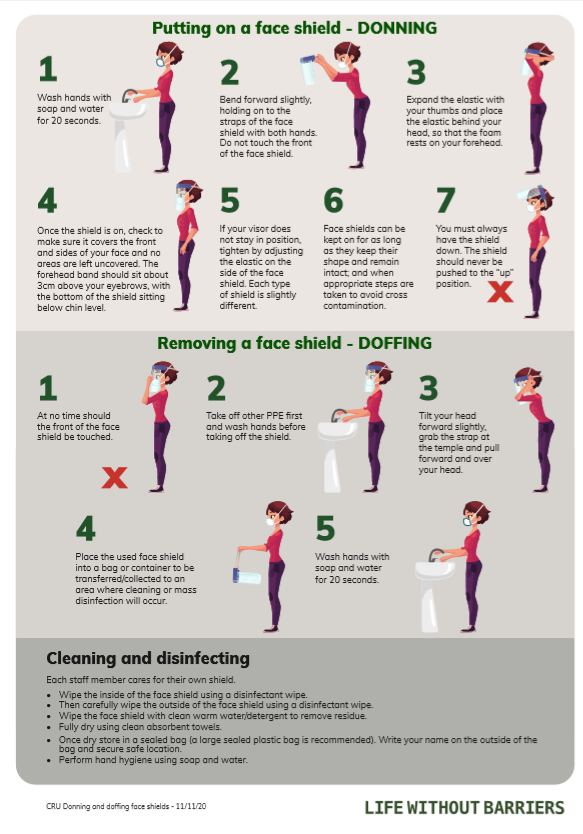 Stop the spreadReplace existing poster and dispose of old version.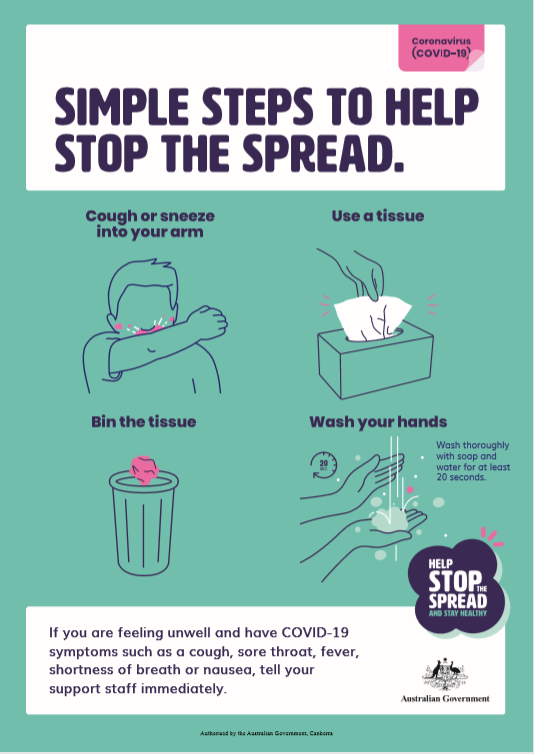 Document TitleAction VisualPPE Positive Case Replace existing poster and dispose of old version.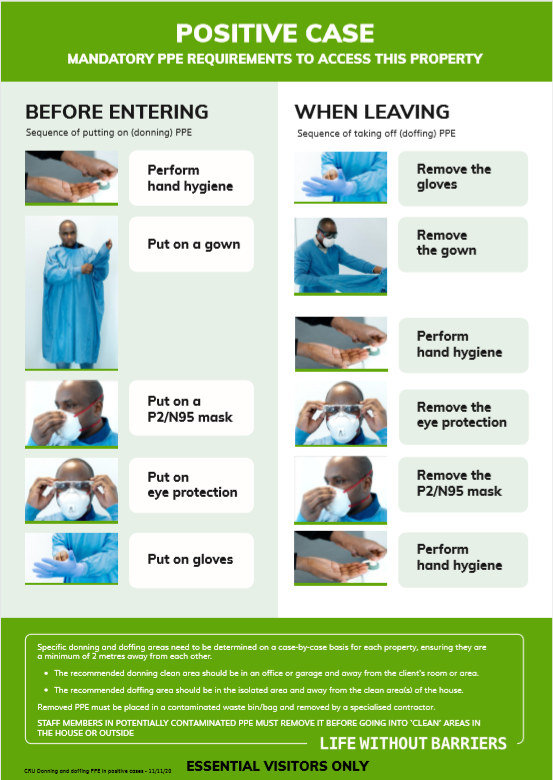 COVID-19 Positive Case – Doffing SignReplace existing poster and dispose of old version.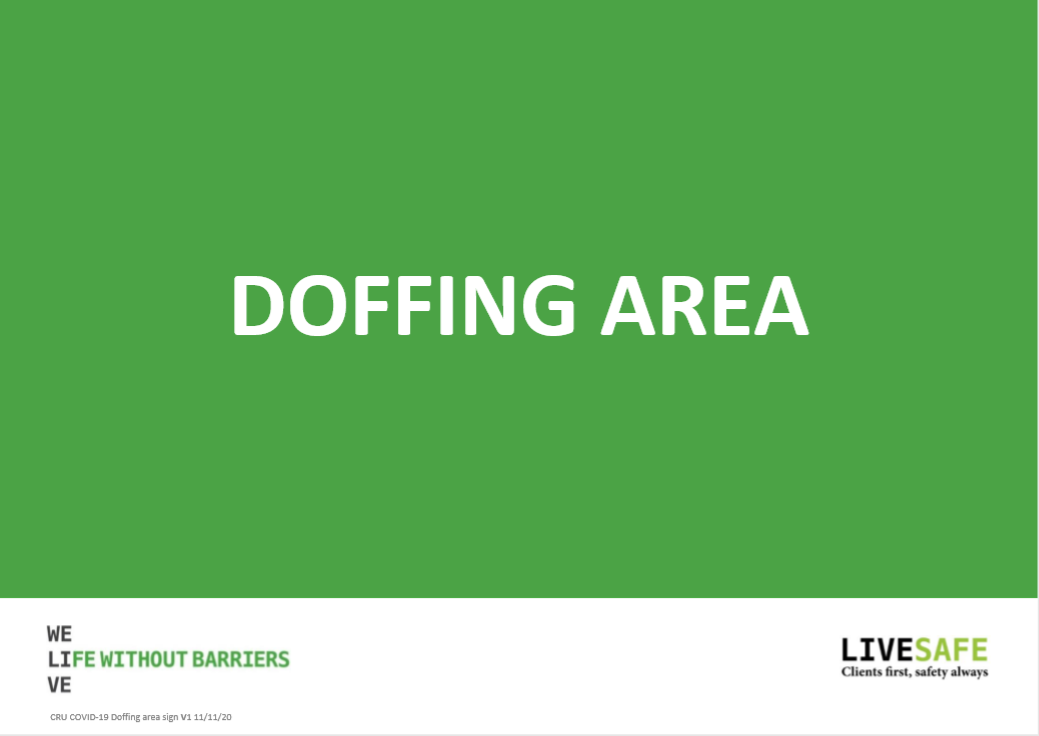 COVID-19 Positive Case – Donning SignReplace existing poster and dispose of old version.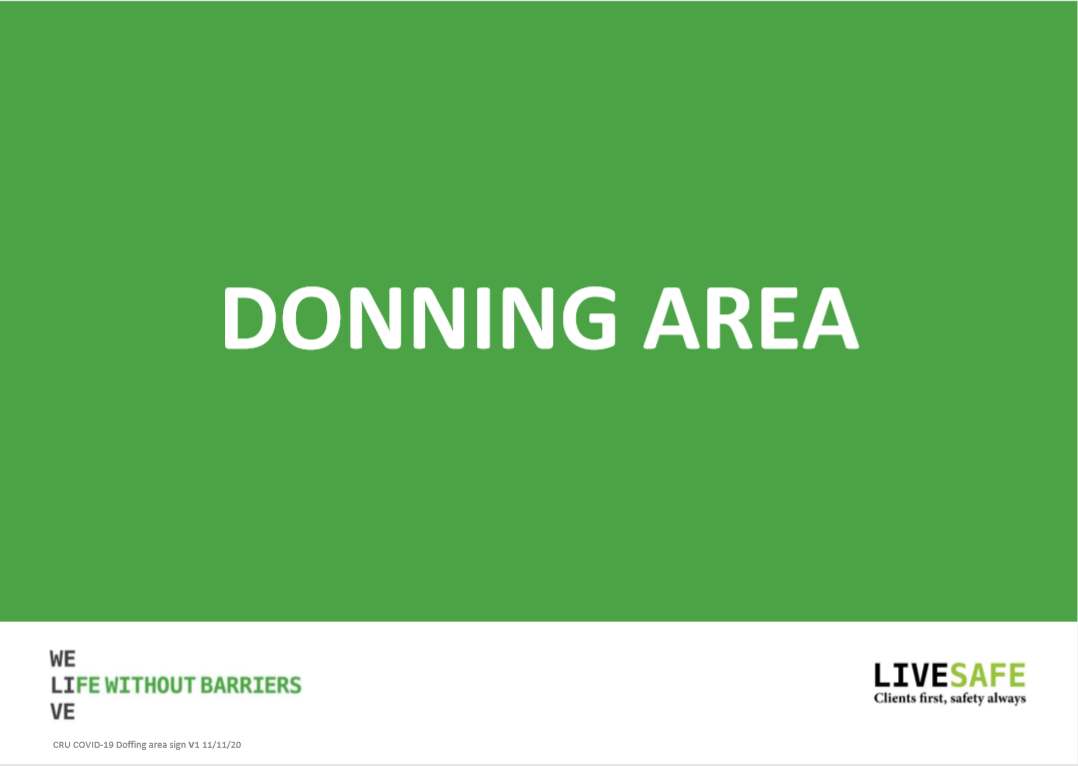 